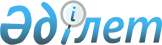 О внесении изменений и дополнений в приказ Председателя Агентства Республики Казахстан по регулированию естественных монополий от 17 марта 2006 года № 77-ОД "Об утверждении Правил проведения финансовой и (или) технической экспертиз деятельности субъектов естественных монополий"
					
			Утративший силу
			
			
		
					Приказ Председателя Агентства Республики Казахстан по регулированию естественных монополий от 23 ноября 2012 года № 295-ОД. Зарегистрирован в Министерстве юстиции Республики Казахстан 14 декабря 2012 года № 8198. Утратил силу приказом Министра национальной экономики Республики Казахстан от 21 июля 2015 года № 550      Сноска. Утратил силу приказом Министра национальной экономики РК от 21.07.2015 № 550 (вводится в действие с 01.01.2016).      В соответствии с подпунктом 14-1) статьи 7 и подпунктом 4-1) пункта 1 статьи 14-1 Закона Республики Казахстан «О естественных монополиях и регулируемых рынках» и подпунктом 6) пункта 21 Положения об Агентстве Республики Казахстан по регулированию естественных монополий, утвержденного постановлением Правительства Республики Казахстан от 12 октября 2007 года № 943, ПРИКАЗЫВАЮ:



      1. Внести в приказ Председателя Агентства Республики Казахстан по регулированию естественных монополий и защите конкуренции от 17 марта 2006 года № 77-ОД «Об утверждении Правил проведения финансовой и (или) технической экспертиз деятельности субъектов естественных монополий» (зарегистрированный в Реестре государственной регистрации нормативных правовых актов за № 4166, опубликованный в «Юридической газете» от 5 мая 2006 года № 81(1061), следующие изменения и дополнения:



      Название изложить в следующей редакции:

      «Об утверждении Правил проведения финансовой и (или) технической экспертиз деятельности субъектов естественных монополий и представления заключений субъектами естественных монополий»;



      Преамбулу изложить в следующей редакции:

      «В соответствии с подпунктом 14-1) статьи 7 и подпунктом 4-1) пункта 1 статьи 14-1 Закона Республики Казахстан «О естественных монополиях и регулируемых рынках», а также подпунктом 6) пункта 21 Положения об Агентстве Республики Казахстан по регулированию естественных монополий, утвержденного постановлением Правительства Республики Казахстан от 12 октября 2007 года № 943, ПРИКАЗЫВАЮ:»;



      Пункт 1 изложить в следующей редакции:

      «1. Утвердить прилагаемые Правила проведения финансовой и (или) технической экспертиз деятельности субъектов естественных монополий и представления заключений субъектами естественных монополий.»;



      В Правилах проведения и представления финансовой и (или) технической экспертиз деятельности субъектов естественных монополий, утвержденных указанным приказом: 



      название изложить в следующей редакции:

      «Правила проведения финансовой и (или) технической экспертиз деятельности субъектов естественных монополий и представления заключений субъектами естественных монополий»;



      пункты 1 и 2 изложить в следующей редакции:

      «1. Настоящие Правила проведения финансовой и (или) технической экспертиз деятельности субъектов естественных монополий и представления заключений субъектами естественных монополий (далее - Правила) разработаны в соответствии с Законом Республики Казахстан от 9 июля 1998 года «О естественных монополиях и регулируемых рынках» (далее - Закон) и иными нормативными правовыми актами Республики Казахстан.

      2. Правила определяют порядок проведения финансовой и (или) технической экспертиз деятельности субъектов естественных монополий (далее - экспертизы), а также порядок представления заключений субъектами естественных монополий.»;



      пункт 3 изложить в следующей редакции:

      «3. В настоящих Правилах используются следующие понятия:

      финансовая экспертиза - анализ финансово-хозяйственной деятельности субъекта естественной монополии с целью оценки исполнения им законодательства Республики Казахстан о естественных монополиях и решений уполномоченного органа, распределения доходов, затрат и задействованных активов по каждому виду регулируемых услуг (товаров, работ) и в целом по иной деятельности в соответствии с порядком, утвержденным уполномоченным органом, а также влияния применяемых тарифов (цен, ставок сборов) на финансовые показатели деятельности субъекта естественной монополии, проверка (оценка) исполнения тарифной сметы и соблюдения учетной политики, исполнения инвестиционных программ и (или) инвестиционных проектов;

      компетентный орган - отраслевое министерство и (или) ведомство, а для субъектов естественной монополии, оказывающих услуги водохозяйственной и (или) канализационной систем - местные исполнительные органы;

      уполномоченный орган - государственный орган, осуществляющий руководство в сферах естественных монополий и на регулируемых рынках;

      техническая экспертиза - анализ технического состояния (технических характеристик) задействованных активов и необходимости проведения работ, обеспечивающих поддержание активов в рабочем состоянии, эффективности технологического процесса, включая соответствие установленных норм материальных, трудовых затрат, технологии производства, оценки необходимости осуществления инвестиционных программ и (или) инвестиционных проектов, уровня задействованности и правильности распределения основных средств по видам предоставляемых регулируемых услуг (товаров, работ);

      эксперт - физическое или юридическое лицо, оказывающее услуги по проведению финансовой и (или) технической экспертизы. 

      Иные понятия и термины, используемые в настоящих Правилах, применяются в соответствии с законодательством Республики Казахстан о естественных монополиях и регулируемых рынках.»;



      пункт 6 изложить в следующей редакции:

      «6. Финансовые и (или) технические экспертизы деятельности субъектов естественных монополий проводятся уполномоченным органом и (или) субъектом естественных монополий с привлечением для этого независимых экспертов, с периодичностью не реже одного раза в два года для финансовой экспертизы и одного раза в три года для технической экспертизы.»;



      пункты 7, 8 исключить; 



      пункты 9 и 10 изложить в следующей редакции:

      «9. В ходе проведения экспертизы эксперт изучает и анализирует представленную субъектом естественных монополий (далее - Субъект) информацию в соответствии с настоящими Правилами.

      10. При необходимости эксперт в рамках проводимых экспертиз, запрашивает у Субъекта и (или) уполномоченного органа дополнительную информацию.»;



      пункты 14, 15 изложить в следующей редакции:

      «14. В случае несоответствия отчета пунктам 17 и 18 настоящих Правил, уполномоченный орган направляет эксперту письмо о необходимости его приведения в соответствие с ними с указаниями конкретных сроков.

      15. Эксперт по представленной информации дорабатывает отчет в соответствии с пунктами 17 и 18 настоящих Правил и представляет его в уполномоченный орган.»;



      дополнить пунктом 16-1 следующего содержания:

      «16-1. Для утверждении тарифа, его предельного уровня и инвестиционной программы (проекта) субъект естественных монополий представляют заключения финансовой и технической экспертиз, проведенных в порядке, установленном настоящими Правилами.»; 



      название главы четвертый изложить в следующей редакции:

      «4. Перечень вопросов, подлежащих к раскрытию при проведении технической экспертизы»;



      название главы пятой изложить в следующей редакции:

      «5. Перечень вопросов, подлежащих к раскрытию при проведении финансовой экспертизы»;



      в подпункте 2) пункта 18:



      абзац второй изложить в следующей редакции:

      «Эксперт оценивает учет затрат в соответствии с требованиями Правил об особом порядке формирования затрат, применяемом при утверждении тарифов (цен, ставок сборов) на регулируемые услуги (товары, работы) субъектов естественной монополии, утвержденных приказом исполняющего обязанности Председателя Агентства Республики Казахстан по регулированию естественных монополий и защите конкуренции от 30 июля 2003 года № 185-ОД (зарегистрирован в Реестре государственной регистрации нормативных правовых актов за № 2438) (далее - Правила), включая:»;



      абзац седьмой изложить в следующей редакции:

      «Эксперт дает оценку проведенных в анализируемом периоде закупок материальных, финансовых ресурсов, работ и услуг, затраты на которые учитываются при формировании тарифов, на соответствие требованиям Закона и иным законодательным актам Республики Казахстан;»;



      абзац второй подпункта 6) пункта 18 изложить в следующей редакции:

      «анализ исполнения тарифной сметы по статьям затрат в соответствии с требованиями Правил, оценку существующей калькуляции себестоимости услуг (товаров, работ) с точки зрения правильности и обоснованности расчетов. Эксперт проводит анализ исполнения тарифной сметы, по результатам которого определяет суммы отклонения (неиспользования средств) от утвержденных в тарифной смете, причины неисполнения;».



      2. Департаменту стратегического планирования и сводного анализа Агентства Республики Казахстан по регулированию естественных монополий (Мартыненко А. В.) обеспечить в установленном законодательством порядке государственную регистрацию настоящего приказа в Министерстве юстиции Республики Казахстан. 



      3. Департаменту административной работы Агентства Республики Казахстан по регулированию естественных монополий (Базарбаев С.П.) после государственной регистрации настоящего приказа в Министерстве юстиции Республики Казахстан: 



      1) обеспечить в установленном законодательством порядке его опубликование в официальных средствах массовой информации с последующим представлением в Юридический департамент Агентства Республики Казахстан по регулированию естественных монополий (Метенова С.С.) сведений об опубликовании;



      2) довести его до сведения структурных подразделений и территориальных органов Агентства Республики Казахстан по регулированию естественных монополий. 



      4. Контроль за исполнением настоящего приказа возложить на заместителя Председателя Агентства Республики Казахстан по регулированию естественных монополий Дуйсебаева А.Ж.



      5. Настоящий приказ вводится в действие по истечении десяти календарных дней после дня его первого официального опубликования.      Председатель                               М. Оспанов
					© 2012. РГП на ПХВ «Институт законодательства и правовой информации Республики Казахстан» Министерства юстиции Республики Казахстан
				